						                      PRIJEDLOG														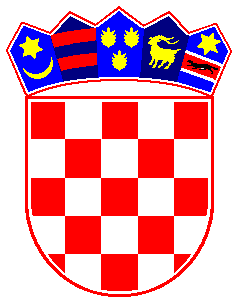 REPUBLIKA HRVATSKADUBROVAČKO-NERETVANSKA ŽUPANIJA OPĆINA TRPANJOPĆINSKO VIJEĆE               Temeljem članka 78. Zakona o komunalnom gospodarstvu (Narodne novine br. 68/18) i članka 30. Statuta Općine Trpanj (Službeni glasnik Dubrovačko-neretvanske županije broj 06/13, 14/13 i 7/18), Općinsko vijeće Općine Trpanj, na svojoj ___. sjednici, održanoj dana ________godine, donijelo je                                                                O D L U K U     o komunalnom doprinosuI OPĆE ODREDBE                                                                  Članak 1.              Ovom Odlukom određuju se:Obveznik plaćanja komunalnog doprinosa,Zone u Općini Trpanj (u daljem tekstu:Općini) za plaćanje komunalnog doprinosa,Jedinična vrijednost komunalnog doprinosa po pojedinim zonama u Općini, Način i rokovi plaćanja komunalnog doprinosa,Opći uvjeti i razlozi zbog kojih se u pojedinim slučajevina odobrava djelomično ili potpuno oslobađanje od plaćanja komunalnog doprinosa.                                                                 Članak 2.          Komunalni doprinos je novčano javno davanje koje se plaća za korištenje komunalne infrastrukture na području Općine i položajne pogodnosti građevinskog zemljišta u naselju prilikom građenja ili ozakonjenja građevine, ako Zakonom o komunalnom gospodarstvu nije propisano drukčije. Komunalni doprinos je prihod proračuna Općine koji se koristi samo za financiranje građenja i održavanja komunalne infrastrukture. II   OBVEZNIK PLAĆANJA KOMUNALNOG DOPRONOSA						Članak 3.Komunalni doprinos plaća vlasnik zemljišta na kojem se gradi građevina ili se nalazi ozakonjena građevina, odnosno investitor ako je na njega pisanim ugovorom prenesena obveza plaćanja komunalnog doprinosa. (u daljnjem tekstu: Obveznik).Članak 4.Ukoliko na zemljištu na kojem se gradi ili na kojem se rekonstruira građevina ima više vlasnika, komunalni doprinos se utvrđuje za svakog suvlasnika posebno, razmjerno njegovom suvlasničkom udjelu, a ukoliko je obveza plaćanja komunalnog doprinosa pisanim ugovorom prenijeta na više investitora, komunalni doprinos će se utvrditi za svakog investitora u
jednakom dijelu, osim ukoliko je udio svakog investitora u plaćanju komunalnog
doprinosa pisanim ugovorom s vlasnikom točno utvrđen.Komunalni doprinos za ozakonjenje zgrade koja je u vlasništvu više suvlasnika
plaća zasebno svaki suvlasnik razmjerno svojem suvlasničkom udjelu u zgradi
suglasno Zakonu o postupanju s nezakonito izgrađenim zgradama („Narodne
novine“ Republike Hrvatske br. 86/12, 143/13 i 65/17).III  ZONE ZA PLAĆANJE I JEDINIČNA VRIJEDNOST KOMUNALNOG DOPRINOSA               					Članak 5.Ovisno o pogodnosti položaja na području Općine i stupnju opremljenosti
objektima i uređajima komunalne infrastrukture, utvrđuju se tri zone na području
Općine i jedinične vrijednosti komunalnog doprinosa iskazane u kunama po m3 građevine (kn/m3) kako slijedi:IV  OBRAČUN KOMUNALNOG DOPRINOSA                                                                  Članak 6.            Komunalni doprinos za zgrade obračunava se množenjem obujma zgrade koja se gradi ili je izgrađena izraženog u kubnim metrima (m3) s jediničnom vrijednošću komunalnog doprinosa u zoni u kojoj se zgrada gradi ili je izgrađena.            Komunalni doprinos za otvorene bazene i druge otvorene građevine te spremnike za naftu i druge tekućine s pokrovom čija visina se mijenja, obračunava se množenjem tlocrtne površine građevine koja se gradi ili je izgrađena izražene u četvornim metrima  (m2)  s jediničnom vrijednošću komunalnog doprinosa u zoni u kojoj se građevina gradi ili je izgrađena.             Ako se postojeća zgrada uklanja zbog građenja nove zgrade ili ako se postojeća zgrada dograđuje ili nadograđuje, komunalni doprinos obračunava se na razliku obujma zgrade u odnosu na prijašnji obujam zgrade.            Ako je obujam zgrade koja se gradi manji ili jednak obujmu postojeće zgrade koja se uklanja, ne plaća se komunalni doprinos, a o čemu Jedinstveni upravni odjel donosi rješenje kojim se utvrđuje da ne postoji obveza plaćanja komunalnog doprinosa.            Odredbe ovoga članka na odgovarajući se način primjenjuju i na obračun komunalnog doprinosa za građevine koje nisu zgrade, te na obračun komunalnog doprinosa za ozakonjene građevine.                                                                   Članak 7.Iznos komunalnog doprinosa rezultat je množenja obujma, odnosno površine građevine, utvrđenih na način opisan u članku 6. i jedinične vrijednosti komunalnog doprinosa utvrđene za pojedine zone u članku 5. ove Odluke.V   NAČIN I ROKOVI PLAĆANJA KOMUNALNOG DOPRINOSA                                                                   Članak 8.         Komunalni doprinos se plaća jednokratno.       Članak 9.Obveznik komunalnog doprinosa može, uz suglasnost Općinskog načelnika, a u skladu s Zakonom o prostornom uređenju, sam snositi troškove gradnje komunalne infrastrukture nerazvrstanih cesta.Međusobna prava i obveze u pogledu uvjeta građenja komunalne infrastrukture nerazsvrstanih cesta uređuju se ugovorom kojim se Općina obvezuje djelomično ili u cijelosti prebiti visinu troškova gradnje komunalne infrastrukture nerazvrstanih cesta s obvezom plaćanja komunalnog doprinosa, a rješenje o komunalnom doprinosu donosi se u skladu s tim ugovorom.
             U slučaju da su troškovi izgradnje objekata komunalne infrastrukture manji od utvrđenog iznosa komunalnog doprinosa, obveznik je dužan platiti njegovu razliku.                                                                   Članak 10.            Rješenje o komunalnom doprinosu donosi Jedinstveni upravni odjel Općine u skladu s ovom Odlukom u postupku pokrenutom po službenoj dužnosti ili po zahtjevu stranke.Rješenje o komunalnom doprinosu  u postupku pokrenutom po zahtjevu stranke donosi se u skladu s odlukom o komunalnom doprinosu  koja je na snazi u vrijeme podnošenja zahtjeva stranke za donošenje tog rješenja. Rješenje o komunalnom doprinosu u postupku pokrenutom po službenoj dužnosti donosi se u skladu s odlukom o komunalnom doprinosu, koja je na snazi na dan pravomoćnosti građevinske dozvole,  odnosno koja je na snazi na dan donošenja rješenja o komunalnom doprinosu, ako se radi o građevini koja se prema posebnim propisima kojima se uređuje gradnja može graditi bez građevinske dozvole.  Rješenje o komunalnom doprinosu za obveznike komunalnog doprinosa koji  koji ozakonjuju objekat po Zakonu o postupanju s nezakonito izgrađenim zgradama (Narodne novine br. 86/12, 143/13 i 65/17), platit će komunalni doprinos prema odluci o  komunalnom doprinosu koja je bila na snazi u vrijeme podnošenja zahtjeva za ozakonjenje.            Rješenje o komunalnom doprinosu donosi se i ovršava u postupku i na način propisan zakonom kojim se uređuje opći odnos između poreznih obveznika i poreznih tijela koja primjenjuju propise o porezima i drugim javnim davanjima, ako Zakonom o komunalnom gospodarstvu nije propisano drukčije.                                                                   Članak 11.            Rješenje o komunalnom doprinosu obvezno sadrži: 1. podatke o obvezniku komunalnog doprinosa, 2. iznos sredstava komunalnog doprinosa koji je obveznik dužan platiti, 3. obvezu, način i rokove plaćanja komunalnog doprinosa, 4. prikaz načina obračuna komunalnog doprinosa za građevinu, koja se gradi ili je izgrađena, s iskazom obujma odnosno površine građevine i jedinične vrijednosti komunalnog doprinosa.						 Članak 12.Rješenje o komunalnom doprinosu donosi se po pravomoćnosti građevinske dozvole, odnosno rješenja o izvedenom stanju, a u slučaju građenja građevina koje se prema posebnim propisima grade bez građevinske dozvole, nakon prijave početka građenja ili nakon početka građenja. Iznimno od stavka 1. ovoga članka, rješenje o komunalnom doprinosu za skladište i građevinu namijenjenu proizvodnji, donosi se po pravomoćnosti uporabne dozvole odnosno nakon što se građevina te namjene počela koristiti, ako se koristi bez uporabne dozvole.Članak 13. Jedinstveni upravni odjel izmijenit će po službenoj dužnosti ili po zahtjevu obveznika komunalnog doprinosa, odnosno investitora, ovršno odnosno pravomoćno rješenje o komunalnom doprinosu, ako je izmijenjena građevinska dozvola, drugi akt za građenje ili glavni projekt na način da će obračunati komunalni doprinos prema izmijenjenim podacima i odrediti plaćanje, odnosno povrat razlike komunalnog doprinosa, u skladu s odlukom o komunalnom doprinosu temeljem koje je rješenje o komunalnom doprinosu doneseno.Rješenjem o izmjeni rješenja o komunalnom doprinosu u slučaju iz stavka 1.ovog članka obračunat će se komunalni doprinos prema izmjenjenim podacima i odrediti plaćanje odnosno povrat razlike komunalnog doprinosa u skladu s odlukom o komunalnom doprinosu u skladu s kojom je rješenje o komunalnom doprinosu doneseno.Obveznik komunalnog doprinosa odnosno investitor, u slučaju iz odredbe stavka 1. ovoga članka, nema pravo na kamatu od dana uplate komunalnog doprinosa do dana određenog rješenjem za povrat doprinosa. Članak 14.Jedisntveni upravni odjel poništit će po zahtjevu obveznika komunalnog doprinosa odnosno investitora ovršno odnosno pravomoćno rješenje o komunalnom doprinosu ako je građevinska dozvola odnosno drugi akt za građenje oglašen ništavim ili poništen bez zahtjeva odnosno suglasnosti investitora. Rješenje o poništavanju rješenja o komunalnom doprinosu iz stavka 1. Ovog članka odredit će se i povrat uplaćenog komunalnog doprinosa u roku  od dvije godine od dana izvršnosti rješenja.Obveznik komunalnog doprinosa odnosno investitor u slučaju iz odredbe stavka 1 i 2 ovog članka nema pravo na kamatu od dana uplate komunalnog doprinosa do dana određenog rješenjem za povrat doprinosa.					Članak 15.Iznos komunalnog doprinosa plaćen za građenje građevine na temelju građevinske dozvole, odnosno drugog akta za građenje koji je prestao važiti  jer građenje nije započeto  ili građevinske dozvole odnosno drugog akta za građenje koji je poništen na zahtjev ili uz suglasnost investitora, uračunava se kao plaćeni dio komunalnog doprinosa koji se plaća za građenje na istom ili drugom zemljištu na području iste jedinice lokalne samouprave, samo po zahtjevu  obveznik komunalnog doprinosa odnosno investitor. Obveznik komunalnog doprinosa odnosno investitor nema pravo na kamatu za iznos koji je uplaćen, niti na kamatu za iznos koji se uračunava kao plaćeni dio komunalnog doprinosa kojim se plaća građenje na istom ili drugom zemljištu.Članak 16. Komunalni doprinos plaća se u roku od 15 dana od dana izvršnosti rješenja o komunalnom doprinosu.Na nepravovremene uplate zaračunava se zakonska zatezna kamata. Članak 17.Protiv rješenja o komunalnom doprinosu i rješenja o njegovoj ovrsi može se izjaviti žalba o kojoj odlučuje nadležno upravno tijelo Dubrovačko-neretvanske županije. VI     POGODNOSTI I OSLOBAĐANJA OD PLAĆANJA KOMUNALNOG DOPRINOSAČlanak 18. 	Općina ne plaća komunalni doprinos na svom području. Osim u slučajevima iz članka 77. stavak 4. Zakona o komunalnom gospodarstvu (Narodne novine broj 68/18), komunalni doprinos se ne naplaćuje ni kod gradnje objekata, koju Općinski načelnik posebnom odlukom utvrdi od iznimne  važnosti za Općinu i ukoliko komunalni doprinos iznosi najviše do 10.000,00 kuna, a Općinsko vijeće Općine kada se radi o komunalnom doprinosu preko 10.000,00 kuna.             . Ako Općina sufinancira gradnju objekata, iznos ukupno obračunatog komunalnog doprinosa umanjuje se za postotak u kojemu Općina sufinancira gradnju. Članak 19.Od plaćanja komunalnog doprinosa oslobođeni su roditelji, supružnik i djeca smrtno stradalog, zatočenog ili nestalog hrvatskog branitelja u Domovinskom ratu, kao i nezaposleni razvojačeni Hrvatski branitelji kada za sebe grade objekat za stanovanje ili poslovni prostor zbog samozapošljavanja, za najviše 250 m3 građevine koja se gradi.Ako roditelji, supružnik i djeca smrtno stradalog, zatočenog ili nestalog
hrvatskog branitelja u Domovinskom ratu ili nezaposleni razvojačeni hrvatski branitelj ozakonjuje više građevina, obračun komunalnog doprinosa po stavku 1. ovog članka može se primijeniti samo za jednu građevinu, po izboru obveznika komunalnog doprinosa.					Članak 20.Fizičke osobe obveznici komunalnog doprinosa koje imaju neprekidno prebivalište na području Općine najmanje pet godine od dana zaprimanja zahtjeva za pokretanje postupka za utvrđenje obveze plaćanja komunalnog doprinosa i koji nisu obveznici plaćanja poreza na kuću za odmor, pripada pravo na smanjenje komunalnog doprinosa za 50% od obračunatog iznosa komunalnog doprinosa.VII   PRIJELAZNE I ZAVRŠNE ODREDBE       Članak 21.             Stupanjem na snagu ove Odluke prestaje važiti Odluka o komunalnom doprinosu Općine  (Službeni glasnik Dubrovačko-neretvanske županije br. 8/01 i 6/04).       Članak 22.              Ova Odluka će biti objavljena u Službenom glasniku Dubrovačko-neretvanske žuapnije a stupa na snagu u roku od 8 dana od dana objave. KLASA:   361-01/19-01/1	URBROJ: 2117/07-05/01-19-01Trpanj, _____ 2019.					 Predsjednik Općinskog vijeća								Josip Nesanović,v.r.Zone  – Naselja:Jedinična vrijednost komunalnog doprinosa po m3 građevine ( kn/m3 ) I    -  TRPANJ                                         70,00II    -  DUBA  PELJEŠKA                                         60,00III   -  GORNJA VRUĆICA          DONJA VRUĆICA (s uvalom Divna)                                          30,00